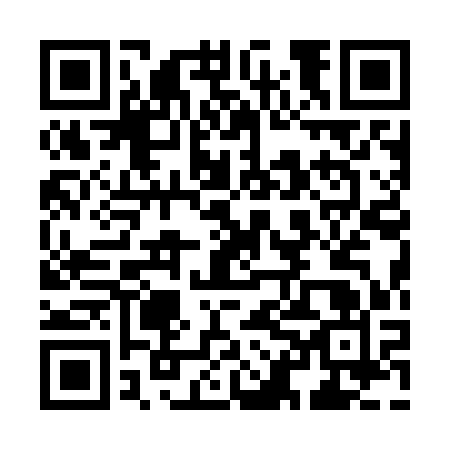 Ramadan times for Cowarie, AustraliaMon 11 Mar 2024 - Wed 10 Apr 2024High Latitude Method: NonePrayer Calculation Method: Muslim World LeagueAsar Calculation Method: ShafiPrayer times provided by https://www.salahtimes.comDateDayFajrSuhurSunriseDhuhrAsrIftarMaghribIsha11Mon5:575:577:151:274:567:387:388:5212Tue5:575:577:161:264:567:377:378:5013Wed5:585:587:161:264:557:357:358:4914Thu5:595:597:171:264:557:347:348:4815Fri5:595:597:181:264:547:337:338:4716Sat6:006:007:181:254:537:327:328:4617Sun6:006:007:191:254:537:317:318:4518Mon6:016:017:191:254:527:307:308:4319Tue6:026:027:201:244:527:297:298:4220Wed6:026:027:201:244:517:287:288:4121Thu6:036:037:211:244:507:277:278:4022Fri6:036:037:211:244:507:257:258:3923Sat6:046:047:221:234:497:247:248:3824Sun6:056:057:221:234:497:237:238:3625Mon6:056:057:231:234:487:227:228:3526Tue6:066:067:231:224:477:217:218:3427Wed6:066:067:241:224:467:207:208:3328Thu6:076:077:241:224:467:197:198:3229Fri6:076:077:251:214:457:187:188:3130Sat6:086:087:261:214:447:167:168:3031Sun6:086:087:261:214:447:157:158:281Mon6:096:097:271:214:437:147:148:272Tue6:096:097:271:204:427:137:138:263Wed6:106:107:281:204:427:127:128:254Thu6:106:107:281:204:417:117:118:245Fri6:116:117:291:194:407:107:108:236Sat6:116:117:291:194:397:097:098:227Sun5:125:126:3012:193:396:086:087:218Mon5:125:126:3012:193:386:076:077:209Tue5:135:136:3112:183:376:056:057:1910Wed5:135:136:3112:183:366:046:047:18